                               Célébrations eucharistiques                                       du 23 avril au 28 avril 2024 mar.               23 AVRIL									12h00 		        Père votre création a besoin de Vous mer.               24 AVRIL 12h00  	        St-Antoine de Padou – Paulette Bonin jeu.                25 AVRIL
12h00		       Denis Bleau – Charlotte et Rachelleven.                26 AVRIL 12h00			Notre mère Carmen – Victor et Diane Dumaissam.               27 AVRIL 16h00           Alexei Navalny – Lorraine Blais		       Lionel Caron – Rejane Michaud			Jacques C. Barbeau – Son épouse Constance
            Dim.               28 AVRIL10h00			  À l’occasion de son anniversaire de naissance – Amélie Kouassi			Mon neveu Michael – Noëlla Varabioff			Repos de l’âme du Père Charles Soro – Rosaline Koumba 12h00			Messe en Espagnol                    FINANCES :Rég :1448.00$ Vrac :539.60$ Total :1987.60$ 
Dons préautorisés :705.00$   Lampions :32.00$    
Formation au ministère : 30.00$
Les messes diffusées sur You tube : Lien pour les messes : https://www.youtube.com/@paroisseste-anne-des-pins1692/streamsLITURGIE DES ENFANTS :La liturgie des enfants est offerte de nouveau durant la messe du dimanche.  Le programme est surtout pour les enfants de 4 à 10 ans.  Nous demandons qu’un parent accompagne les enfants de moins de 4 ans.LE CHAPELET :
Du mardi au vendredi, avant la messe de 12h00, vous êtes invités à la chapelle des enfants à 11h25 pour prier le chapelet.LA CONFIRMATION :
La deuxième rencontre pour la Confirmation avec les parents et les jeunes de 7e année, ainsi que ceux et celles du niveau supérieur, aura lieu le mardi 23 avril à 18h OU le mercredi 24 avril 2024 à 18h à l’église.  Vous pouvez choisir l’une ou l’autre.  Prière d’arriver plus tôt pour les présences.POSTE VACANT :
La paroisse St-Joseph Chelmsford est à la recherche d’une secrétaire administrative pour le compte du bureau paroissial.  Poste disponible immédiatement.  Prendre contact avec le bureau paroissial au 705-855-4575 ou par courriel à parstjo@persona.caAVIS DE CONVOCATION :La direction et le Conseil de la Coopérative funéraire vous invitent, en personne ou virtuelle, à votre 72e Assemblée générale annuelle (AGA), qui aura lieu le dimanche 21 avril 2024 à 14h à la Coopérative funéraire, 4691 RR15, Chelmsford,ON.  Si vous désirez assister virtuellement, confirmez votre présence en envoyant  un courriel à la réception à fd@coopfh.ca.  Les membres pourront prendre connaissance du rapport annuel incluant les états financiers.  Trois postes au C/A devront être comblés et un léger goûter suivra.ÉGLISE DIOCÉSAINE :  (poste 10 et HD610, le dim., mer., et le ven.à 11h)
21 avril		Carlo Acutis embrasse le diocèse de Valleyfield
2097 			Louise Normandeau   
28 avril		Carlo Acutis enchante la Martinique
2098			Louise Normandeau
5 mai     		Nouveau membre à l’animation
2099			Dominique ChivotJOURNÉE MONDIALEDE PRIÈRE POUR LES VOCATIONSLe 4ème dimanche de Pâques est appelé dimanche du bon Berger. C'est la Journée mondiale de prière pour les Vocations.  Ce dimanche du bon berger « nous invite, chaque année, à considérer le don précieux de l’appel que le Seigneur adresse à chacun de nous, son peuple fidèle en chemin, pour que nous puissions prendre part à son projet d’amour et incarner la beauté de l’Évangile dans les différents états de vie. » Pape François  Le thème de cette année est : « Appelés à semer l’espérance et à construire la paix ». Voici un extrait du message du Pape François « Être pèlerins d’espérance et constructeurs de paix signifie fonder notre existence sur le roc de la résurrection du Christ, sachant que chacun de nos engagements, dans la vocation que nous avons embrassée et que nous portons en avant, ne tombe pas dans le vide. Malgré les échecs et les revers, le bien que nous semons grandit de manière silencieuse et rien ne peut nous séparer du but ultime : la rencontre avec le Christ et la joie de vivre dans la fraternité entre nous pour l’éternité. Cet appel final, nous devons l’anticiper chaque jour : la relation d’amour avec Dieu et avec nos frères et sœurs commence dès maintenant à réaliser le rêve de Dieu, le rêve de l’unité, de la paix et de la fraternité. Que personne ne se sente exclu de cet appel ! Chacun de nous, dans sa petitesse, dans son état de vie, peut-être, avec l’aide de l’Esprit Saint, semeur d’espérance et de paix. »                PAROISSE STE-ANNE-DES-PINS14 rue Beech C.P.39 Sudbury,On P3E 4N3           Courriel: steannedespins@bellnet.ca Site web: steannedespins.caTÉL:705-674-1947 TÉLÉC : 705-675-2005










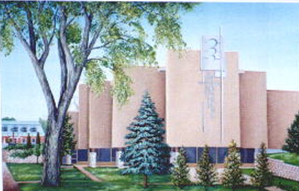         Les heures de bureau sont du mardi au vendredi de 8H30 À 14H30
                                                                                                      Le 21 avril 2024
		              	4e dimanche de Pâques B
			             Comme le Père me connaîtConnaître et aimer Dieu, qui nous a aimés le premier et qui nous a sauvés en son fils, représente le vrai chemin de vie sur lequel Jésus, le bon pasteur, nous conduit.  La suite du Christ nous rapproche à la fois de Dieu ainsi que de ceux et celles qui, hors de l’enclos (aux périphéries), sont aussi en attente de salut.Prêtre :Secrétaire :Concierge : Père Thierry Adjoumani Kouadio Père James Ameh Elaigwu Claire Fournier Marcel Doré